Olympic Special: Performance Enhancing Drugs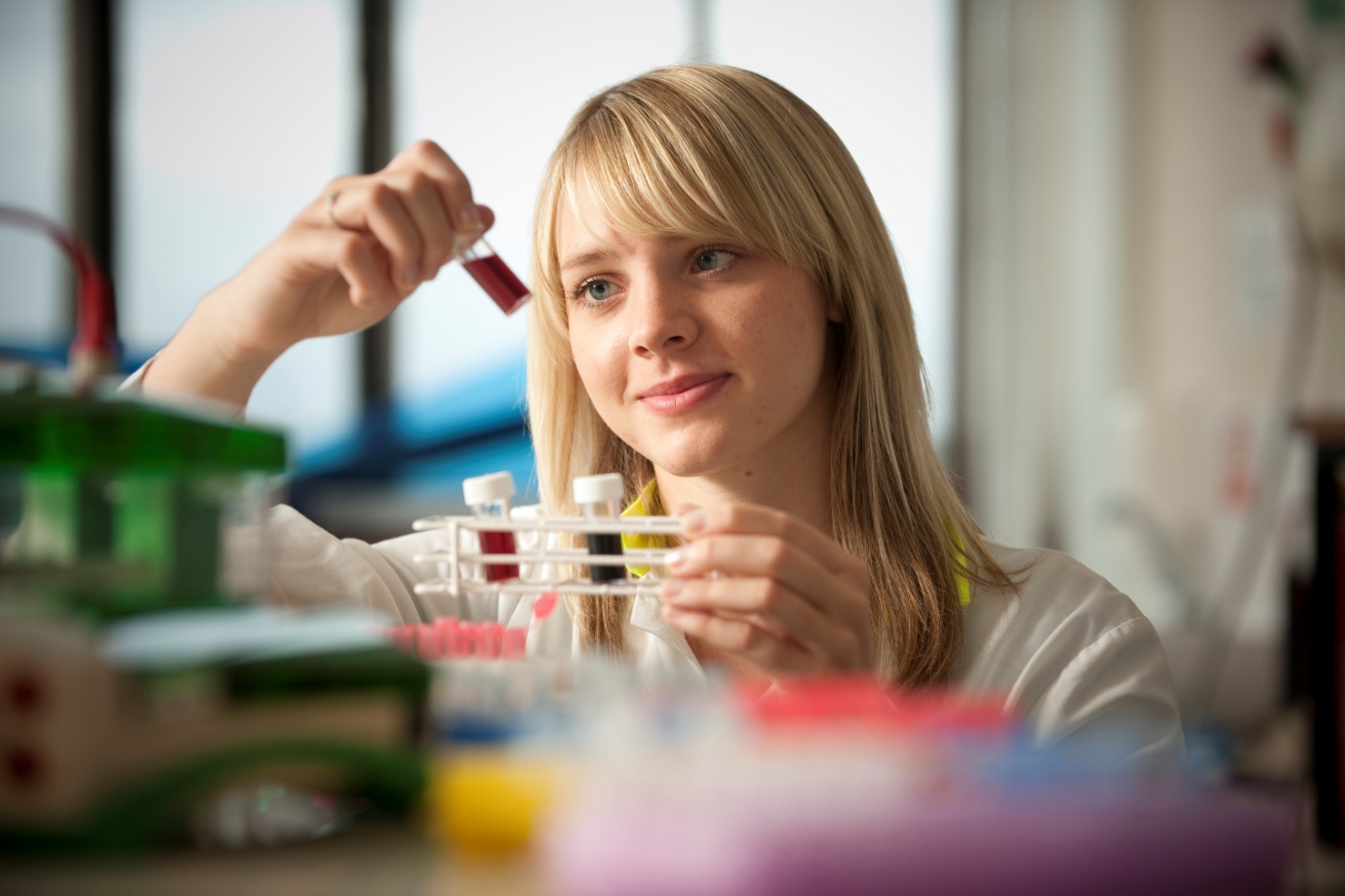 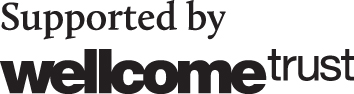 Copyright University of Leeds, D.I.Lewis and C.HaighThis work is licensed under the Creative Commons Attribution-NonCommercial3.0License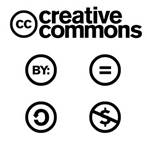 Part 1: Olympic Drug Testing Laboratories. Testing athletes urine samples for the banned performance enhancing drug ErythropoietinPlease follow the protocol below after the initial discussion. The demonstrator on your table will guide you through the protocol starting with a basic guide to using a Gilson Pipette.Using the water in front of you, practice using the Gilson Pipettes.You need to construct a calibration curve for the drug Erythropoietin (EPO) which you can then use to determine the amount of EPO in the urine of the 4 competitors you are testing.In the 6 small eppendorf  tubes add the appropriate volumes of the drug EPO and distilled water to each as outlined in the table below. Use a P1000 Gilson pipette and a blue tip.Make up the colour reagent by adding the contents of tube A (0.5ml copper (ll) sulphate solution) to tube B (25ml Bicinchonic acid solution)Using a P5000 pipette and a white tip, put 2mls of colour reagent into each of the 10 blue topped labelled conical tubes.Using a P200 pipette and a yellow tip, add 0.1ml (100 µl) of each of the solutions from your eppendorfs and 0.1ml (100µl) of the unknown solutions into each of the blue topped tubes containing the colour reagent. TIP: Make sure you add them into the correct tubes!Replace the lids and tip the tubes gently to mix the contents- avoid shaking.Put your tubes in the 37⁰C incubator for 15mins. Make a note of the time.Please listen to instructions on preparing your graphs during this incubation period.At the end of the incubation period, pour the contents of each tube into a separate clean cuvette and measure the absorbance of each sample in the spectrophotometer @ 562nm. You will be shown how to do this.Construct a calibration curve by plotting the absorbance of each of the known samples on a piece of graph paper with concentration on the x axis and absorbance on the y axis.Use this graph to calculate the concentration of the drug EPO in each the four athlete’s samples. Write these in the table below.Look at the results you have obtained.  Who has tested positive for EPO?  Are those athletes whose results suggest low values of EPO in the urine passed the test or could there be an alternative explanation?Concentration (mU/ml)Volume of the drug EPO (ml)Volume of distilled water (ml)001200.20.8400.40.6600.60.4800.80.210010Concentration (mU/ml)Absorbance @562nm020406080100TomMaryJillEdAthleteConcentration of EPO in sampleTomMaryJillEd